ΑΝΑΚΟΙΝΩΣΗ ΠΕΡΙ ΟΡΙΣΤΙΚΗΣ ΤΜΗΜΑΤΙΚΗΣ ΟΡΙΟΘΕΤΗΣΗΣ  ΡΕΜΑΤΩΝ ΣΤΗΝ ΤΟΠΙΚΗ ΚΟΙΝΟΤΗΤΑ ΜΕΓΑΛΟΧΩΡΙΟΥΣε συνέχεια του με αρ. πρωτ. 136509/5-7-2021 εγγράφου της Αποκεντρωμένης Διοίκησης  Θεσσαλίας-Στερεάς Ελλάδας/Γενική Διεύθυνση Χωροταξικής και Περιβαλλοντικής Πολιτικής/ Δ/νση Περιβάλλοντος και Χωρικού σχεδιασμού/Τμήμα : Πολεοδομικού Σχεδιασμού και Εφαρμογών με το οποίο μας απεστάλλει σύμφωνα με τις διατάξεις του αρθ. 3  του Ν. 4258/2014  (ΦΕΚ 94/Α/14-4-2014) ο φάκελος της μελέτης :«Μελέτη οριστικής τμηματικής οριοθέτησης ρεμάτων παραπλέυρως του γηπέδου ιδιοκτησίας “THESSALY GAS ΙΚΕ” στην Τοπική Κοινότητα Μεγαλοχωρίου του Δήμου Τρικκαίων της Περιφερειακής Ενότητας Τρικάλων»»Το τοπογραφικό διάγραμμα της παραπάνω μελέτης αναρτάται στα γραφεία της Δ/νσης Πολεοδομίας  του Δήμου Τρικκαίων, (Ασκληπιού 18, 2ος  όροφος. Πληροφορίες :κ. Όλγα Ρίτσα, τηλ 2431351240) καθώς και στην ιστοσελίδα του Δήμου:  www. trikalacity.grΚαλούνται οι ενδιαφερόμενοι να ενημερωθούν και να υποβάλλουν τυχόν ενστάσεις στο πρωτόκολλο της υπηρεσίας ή στην ηλεκτρονική διεύθυνση : d.pol@trikalacity.gr  εντός διαστήματος 15 ημερών από την ημερομηνία ανάρτησης.                                                                                                                                       Ε.Δ.Εσωτερική Διανομή    1. Αρχείο ΕΛΛΗΝΙΚΗ ΔΗΜΟΚΡΑΤΙΑ	ΔΗΜΟΣ ΤΡΙΚΚΑΙΩΝΔ/ΝΣΗ ΠΟΛΕΟΔΟΜΙΑΣΤΜΗΜΑ ΑΔΕΙΩΝ & ΕΛΕΓΧΟΥ ΔΟΜΗΣΗΣΤαχ. Δ/νση : Ασκληπιού  18	                          Τηλ:2431351240		                                                                                                             Email: d.pol@trikalacity.gr                Τρίκαλα :  07-03-2022              Αρ. Πρωτ.: 27126Ο Αναπληρωτής Προϊστάμενος Διεύθυνσης             Αθανάσιος ΤαταέτηςΑρχιτέκτων μηχανικός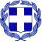 